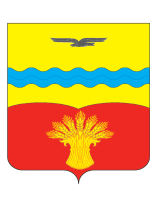  Комиссия по подготовке правил землепользования и застройкимуниципального образования Подольский сельсовет Красногвардейского района Оренбургской области             461141, Оренбургская область, Красногвардейский район, с. Подольск, ул. Юбилейная, д.48Тел.: 3-72-07; факс:3-74-05__________________________________________________________________11.04.2022 г.ЗАКЛЮЧЕНИЕкомиссии по подготовке правил землепользования и застройки муниципального образования Подольский сельсовет Красногвардейского района Оренбургской областиЗаседание комиссии по подготовке правил землепользования и застройки муниципального образования Подольский сельсовет Красногвардейского района Оренбургской области проведено в 16.30 ч., 11 апреля 2022 года в администрации муниципального образования Подольский сельсовет Красногвардейского района Оренбургской области, по адресу: с. Подольск, ул. Юбилейная, д. № 48, кабинет № 2.Организатор публичных слушаний:Администрация муниципального образования Подольский сельсовет Красногвардейского района Оренбургской области.Основание для проведения публичных слушаний:- Градостроительный кодекс Российской Федерации;-   постановление администрации Подольского сельсовета от 01.03.2022 г. № 43-п «О назначении публичных слушаний» Объект обсуждения:  проект о внесении   изменений  в Правила землепользования и застройки муниципального образования Подольский сельсовет Красногвардейского района Оренбургской области в части переработки графической части Правил землепользования и застройки согласно Приказу Минэкономразвития России от 9 января 2018 г. №10 «Об утверждении Требований к описанию и отображению в документах территориального планирования объектов федерального значения, объектов регионального значения,  объектов местного значения и о признании утратившим силу приказа Минэкономразвития России от 7 декабря 2016 г. № 793» г.Заказчик: ООО «Геопрогресс». Способ информирования общественности о проведении публичных слушаний:  Информационное объявление о проведении публичных слушаний было официально обнародовано на информационном стенде по адресу: Оренбургская область, Красногвардейский район, с. Подольск, ул. Юбилейная 48 и размещено на официальном сайте Подольского сельсовета                                                                                                                                                                                                                                                        http://podolsk  56  ru.                                                                                                                                                                                                                                                                                                                                                                     С материалами  проекта о внесении   изменений  в Правила землепользования и застройки муниципального образования Подольский сельсовет Красногвардейского района Оренбургской области все желающие могли ознакомиться в администрации муниципального образования Подольский сельсовет Красногвардейского района Оренбургской области по адресу: Оренбургская область, Красногвардейский район, с. Подольск, ул. Юбилейная, д.48, кабинет № 9.Форма проведения публичных слушаний: собрание граждан.Проведение публичных слушаний:  слушания проводились 11.04.2022 г., количество участников составило 10 человек .Место проведения мероприятий публичных слушаний: Оренбургская область, Красногвардейский район, с. Подольск, ул. Юбилейная, д.48, кабинет № 2.Уполномоченный орган по проведению публичных слушаний:комиссия по подготовке правил землепользования и застройки муниципального образования Подольский сельсовет Красногвардейского района Оренбургской области в следующем составе:Гаврилов Юрий Львович                          - глава администрации Подольского                                                                         сельсовета, председатель комиссииОбсуждение вопросов, замечаний и предложений  по проекту о внесении   изменений в Правила землепользования и застройки муниципального образования Подольский сельсовет Красногвардейского района Оренбургской области в части переработки графической части Правил землепользования и застройки согласно Приказу Минэкономразвития России от 9 января 2018 г. №10 «Об утверждении Требований к описанию и отображению в документах территориального планирования объектов федерального значения, объектов регионального значения,  объектов местного значения и о признании утратившим силу приказа Минэкономразвития России от 7 декабря 2016 г. № 793» г.Тихонова Л.Н.– главный архитектор администрации Красногвардейского района, предложила поддержать  проект о внесении   изменений  в Правила землепользования и застройки муниципального образования Подольский сельсовет Красногвардейского района Оренбургской области.Других предложений не поступило.По результатам публичных слушаний по проекту  о внесении   изменений  в Правила землепользования и застройки муниципального образования Подольский сельсовет Красногвардейского района Оренбургской области в части переработки графической части Правил землепользования и застройки согласно Приказу Минэкономразвития России от 9 января 2018 г. №10 «Об утверждении Требований к описанию и отображению в документах территориального планирования объектов федерального значения, объектов регионального значения,  объектов местного значения и о признании утратившим силу приказа Минэкономразвития России от 7 декабря 2016 г. № 793» г.комиссия приняла следующее решение:поддержать  проект о внесении   изменений  в Правила землепользования и застройки муниципального образования Подольский сельсовет Красногвардейского района Оренбургской области в части переработки графической части Правил землепользования и застройки согласно Приказу Минэкономразвития России от 9 января 2018 г. №10 «Об утверждении Требований к описанию и отображению в документах территориального планирования объектов федерального значения, объектов регионального значения,  объектов местного значения и о признании утратившим силу приказа Минэкономразвития России от 7 декабря 2016 г. № 793» г.  и рекомендовать главе сельсовета направить проект в Совет депутатов для его утверждения.Приложение:    Протокол публичных слушаний.Председатель комиссии                                                     		Ю.Л. ГавриловГейдебрехт Анна Сергеевна- заместитель главы администрации Подольского сельсовета, заместитель председателя комиссииШляхова Татьяна Андреевна-специалист  администрации сельсовета, секретарь комиссииЧлены комиссии:Вибе Максим Яковлевич- директор МБУ КиД «Виктория»Муллабева Флюза Наильевна- депутат Подольского сельсоветаТихонова Лидия Николаевна- главный архитектор администрации Красногвардейского района